SMLOUVA O POSKYTOVÁNÍ ÚKLIDOVÝCH SLUŽEBA DODÁVKÁCH HYGIENICKÉHO MATERIÁLU V BUDOVĚ KS ČSÚ BRNOevid. č. ČSÚ: 105-2016-SNíže uvedeného dne, měsíce a roku uzavřely smluvní strany:Česká republika – Český statistický úřadse sídlem Na padesátém 3268/81, Praha 10, PSČ 100 82IČO: 000 25 593zastoupena: Mgr. Radoslavem Bulířem, ředitelem sekce ekonomické a správní, na základě pověření předsedkyně ČSÚ ze dne 16. března 2015bankovní spojení: číslo účtu 2923001/0710(dále jen „objednatel“ nebo „ČSÚ“) na straně jednéaIPO – STAR s.r.o.se sídlem Hynaisova 692/13, 709 00 Ostrava-Mariánské HoryIČO: 60778156 DIČ: CZ60778156zastoupena: Ing. Radimem Nováčkem, jednatelemzapsaná v obchodním rejstříku vedeném Krajským soudem v Ostravě, oddíl C, vložka č. 6751bankovní spojení: xxxxxxxxxxxxxxxxxxxxxx(dále jen „poskytovatel“) na straně druhé(objednatel a poskytovatel společně dále také jen „smluvní strany“) tutosmlouvu o poskytování úklidových služeb a dodávkách hygienického materiálu v budově KS ČSÚ Brnov souladu s ust. § 1746 odst. 2) zákona č. 89/2012 Sb., občanský zákoník v platném znění (dále jen „občanský zákoník“) a s příslušnými ustanoveními zákona č. 137/2006 Sb., o veřejných zakázkách, ve znění pozdějších předpisů (dále jen „zákon o veřejných zakázkách“)(dále též jen „smlouva“):Článek I.Úvodní ustanoveníTato smlouva se mezi výše uvedenými smluvními stranami uzavírá na základě výsledku zadávacího řízení na veřejnou zakázku malého rozsahu s názvem „Poskytování úklidových služeb v budově KS ČSÚ Brno“ pod interním číslem objednatele - zadavatele veřejné zakázky 024/2016 (dále jen „veřejná zakázka“), v němž byla nabídka poskytovatele vybrána jako nejvhodnější.Účelem této smlouvy je vymezení práv a povinností smluvních stran při poskytování úklidových služeb a dodávkách hygienického materiálu poskytovatelem objednateli v budově Krajské správy ČSÚ Brno.Poskytovatel výslovně prohlašuje, že se seznámil se zadávací dokumentací veřejné zakázky, a to zejména v rozsahu nezbytném pro plnění předmětu této smlouvy, přičemž mu nejsou známy žádné nejasnosti či pochybnosti, které by znemožňovaly řádné plnění jeho závazků dle této smlouvy. Poskytovatel se zavazuje, že bude služby na základě této smlouvy poskytovat v souladu se zadávacími podmínkami veřejné zakázky a v souladu se svou nabídkou.Poskytovatel prohlašuje, že se detailně seznámil s rozsahem a povahou předmětu plnění této smlouvy, že jsou mu známy podmínky nezbytné pro realizaci předmětu plnění této smlouvy a že disponuje takovými kapacitami a odbornými znalostmi, včetně technického a personálního zázemí, které jsou nezbytné pro realizaci předmětu plnění této smlouvy za dohodnutou maximální smluvní cenu uvedenou ve smlouvě, a to rovněž ve vazbě na jím prokázanou kvalifikaci pro plnění veřejné zakázky.Poskytovatel prohlašuje, že jím poskytované plnění odpovídá všem požadavkům vyplývajícím z platných právních předpisů, které se na plnění vztahují.Smluvní strany se dohodly, že jejich právní vztahy založené touto smlouvou se řídí právním řádem České republiky, zejména zákonem č. 89/2012 Sb., občanský zákoník v platném znění a zákonem č. 137/2006 Sb., o veřejných zakázkách, ve znění pozdějších předpisů (dále jen „zákon o veřejných zakázkách“), jakož i některými dalšími zvláštními právními přepisy upravujícími závazné podmínky ve vztahu k předmětu plnění této smlouvy.Článek II.Předmět smlouvyPoskytovatel se touto smlouvou zavazuje poskytovat objednateli standardní úklidové služby dle jeho požadavků v budově Krajské správy ČSÚ Brno (dále jen „KS ČSÚ Brno“) na adrese uvedené v článku III. odst. 3. této smlouvy, jejichž přesná specifikace je uvedena v příloze č. 1 této smlouvy (dále též jen „standardní úklidové služby“).Poskytovatel se touto smlouvou zavazuje pravidelně dodávat do budovy KS ČSÚ Brno v dostatečném množství dle požadavků objednatele hygienický materiál, jehož specifikace a předpokládané množství je uvedeno v příloze č. 5 této smlouvy (dále též jen „hygienický materiál“ nebo „hygienické prostředky“).Poskytovatel se touto smlouvou zavazuje poskytovat objednateli další úklidové služby nad rámec standardních úklidových služeb specifikovaných v příloze č. 1 této smlouvy (dále též jen „další úklidové služby“), a to na základě konkrétních požadavků objednatele.Objednatel se touto smlouvou zavazuje platit poskytovateli za poskytované standardní úklidové služby, za dodaný hygienický materiál a za poskytované další úklidové služby ceny ve výši a způsobem podle článku IV. a článku V. této smlouvy. Článek III.Termíny a místo plnění, doba trvání smlouvyPoskytovatel se zavazuje provádět v budově KS ČSÚ Brno na adrese uvedené v odstavci 3. tohoto článku smlouvy (dále jen „budova“) denní standardní úklidové služby každý pracovní den v době od 16,00 – 20,00 hod. a ostatní standardní úklidové služby v termínech uvedených v příloze č. 1 této smlouvy, a to v souladu s časovým a prostorovým harmonogramem, který mu předloží objednatel.  Další úklidové služby podle čl. II. odst. 3. této smlouvy, neuvedené v příloze č. 1 této smlouvy, se poskytovatel zavazuje poskytovat objednateli na základě jeho požadavků zaslaných kontaktní osobě poskytovatele prostřednictvím elektronické pošty v termínech a způsobem vymezených v těchto požadavcích.Místem plnění podle této smlouvy je budova KS ČSÚ Brno na adrese Jezuitská 2, Brno, PSČ: 601 59.Tato smlouva se uzavírá na dobu neurčitou.Článek IV.Ceny úklidových služeb a ceny hygienického materiáluCena standardních úklidových služeb poskytovatele činí měsíčně částku uvedenou v příloze č. 4 této smlouvy.Cena standardních úklidových služeb je sjednána jako nejvýše přípustná a nepřekročitelná a zahrnuje veškeré náklady poskytovatele spojené s plněním závazků podle této smlouvy, včetně nákladů na pořízení veškerých pomůcek a prostředků, nástrojů, mechanických prostředků a strojů na čištění podlah, chemických přípravků a jiných čistících a úklidových prostředků (např. na mytí podlah, oken a umyvadel, mytí a desinfekci pisoárů a toaletních mís, na mytí obkladů, klik, odpadních nádob, zárubní apod.), sáčků do odpadkových košů, pytlů na odpadky, houbiček na nádobí, sítěk do pisoárů apod.Součástí ceny standardních úklidových služeb jsou ceny za služby a dodávky, které v zadávací dokumentaci veřejné zakázky nebo v této smlouvě nejsou výslovně uvedeny, ale poskytovatel jako odborník o nich ví nebo má vědět, že jsou nezbytné pro řádné splnění předmětu a účelu této smlouvy.Cena hygienického materiálu je uvedena v příloze č. 4 této smlouvy a poskytovatel ji bude objednateli účtovat pravidelně jednou měsíčně ve výši podle skutečně dodaného množství hygienického materiálu za předchozí kalendářní měsíc. Ujednání odstavců 2. a 3. tohoto článku smlouvy platí pro cenu hygienického materiálu obdobně.Cena dalších úklidových služeb poskytovatele činí částku uvedenou v příloze č. 4 této smlouvy za jednu člověkohodinu řádně poskytnutých služeb s tím, že za jednu člověkohodinu se pro účely této smlouvy pokládá práce jednoho pracovníka poskytovatele po dobu 60 minut. Poskytovatel není oprávněn účtovat objednateli cenu za práci při odstraňování vad a nedodělků dalších úklidových služeb. Ujednání odstavců 2. a 3. tohoto článku smlouvy platí pro cenu dalších úklidových služeb obdobně.K cenám standardních úklidových služeb, hygienického materiálu a dalších úklidových služeb bude připočtena DPH v sazbě podle platných právních předpisů ke dni uskutečnění zdanitelného plnění.Poskytovatel ve smyslu ust. § 1765 odst. 2) občanského zákoníku přebírá nebezpečí změny okolností po uzavření smlouvy.9. 	Cena hygienického materiálu bude každoročně, vždy od 1. ledna následujícího kalendářního roku, počínaje 1. 1. 2018, upravena (zvýšena nebo snížena) o procentuální hodnotu, o níž míra inflace vyjádřená přírůstkem průměrného ročního indexu spotřebitelských cen zveřejněná ČSÚ za předchozí kalendářní rok přesáhne 3,5%, resp. -3,5% v případě deflace. Upravenou výši ceny hygienického materiálu oznámí poskytovatel objednateli písemně nejpozději do 31. března následujícího kalendářního roku s tím, že případné nedoplatky za období od 1. 1. do 31. 3. uhradí objednatel poskytovateli spolu s nejblíže následující platbou měsíční ceny hygienického materiálu a o případné přeplatky za toto období bude nejblíže následující vyúčtovaná cena hygienického materiálu snížena.Článek V.Platební podmínkyCenu standardních úklidových služeb a cenu hygienického materiálu uhradí objednatel poskytovateli na základě daňových dokladů – faktur, které je poskytovatel oprávněn vystavit vždy do 10. dne následujícího kalendářního měsíce po měsíci, v němž byly služby ve sjednaném rozsahu poskytovány a hygienické prostředky v požadovaném rozsahu dodány. Poskytovatel vystaví objednateli vždy zvlášť daňové doklady – faktury za poskytnuté standardní úklidové služby a za dodaný hygienický materiál.  Cenu dalších úklidových služeb uhradí objednatel poskytovateli na základě daňových dokladů – faktur, které je poskytovatel oprávněn vystavit do 10 (slovy: deseti) dnů následujících po akceptaci požadovaných a poskytnutých dalších úklidových služeb bez vad a nedodělků objednatelem na základě potvrzeného akceptačního protokolu podle článku VI. odst. 5. této smlouvy.Daňové doklady – faktury poskytovatele musí obsahovat veškeré podstatné náležitosti podle zvláštních právních předpisů, zejména podle zákona č. 235/2004 Sb., o dani z přidané hodnoty, ve znění pozdějších předpisů a zákona č. 563/1991 Sb., o účetnictví, ve znění pozdějších předpisů. Kromě těchto podstatných náležitostí musí daňové doklady – faktury poskytovatele obsahovat evidenční číslo smlouvy objednatele, číslo účtu poskytovatele a všechny údaje uvedené v ust. § 435 odst. 1) občanského zákoníku.Lhůta splatnosti faktur poskytovatele činí 21 (slovy: dvacet jedna) kalendářních dnů ode dne jejich doručení objednateli. Faktura musí být doručena do datové schránky objednatele, doporučenou listovní zásilkou (nebo osobně do podatelny) na adresu KS ČSÚ Brno uvedenou v článku III. odst. 3. této smlouvy.Objednatel je oprávněn před uplynutím lhůty splatnosti vrátit poskytovateli fakturu, která neobsahuje požadované náležitosti, která obsahuje cenu vyúčtovanou v rozporu s touto smlouvou nebo chybně vyúčtovanou DPH. Lhůta splatnosti opravené faktury začíná v takovém případě znovu běžet ode dne jejího doručení objednateli způsobem uvedeným v předchozím odstavci.Ceny vyúčtované fakturami poskytovatele se pokládají za uhrazené okamžikem odepsání příslušné částky z účtu objednatele ve prospěch účtu poskytovatele.Článek VI.Kontrola poskytovaných služeb, akceptace dalších úklidových služebObjednatel nebo jím pověřená osoba je oprávněn průběžně kontrolovat rozsah a kvalitu poskytovaných standardních úklidových služeb a dodávek hygienického materiálu s tím, že výsledek kontroly zaznamená oprávněný zástupce objednatele v knize úklidu, kterou za tímto účelem objednatel zřídí a povede po celou dobu trvání smlouvy.Objednatel upozorní poskytovatele na zjištěné vady nebo nedodělky poskytovaných standardních úklidových služeb anebo dodávek hygienického materiálu, a to bezodkladně po jejich zjištění záznamem v knize úklidu a e-mailem na adresu kontaktní osoby uvedené v článku XII. této smlouvy.Poskytovatel se zavazuje bezodkladně, nejpozději následující pracovní den po obdržení upozornění objednatele podle předchozího odstavce, zjištěné závady a nedostatky odstranit.Poskytovatel je povinen objednateli na jeho žádost kdykoli v průběhu trvání této smlouvy doložit vlastnosti dodávaných hygienických prostředků předložením kopie platného bezpečnostního listu příslušného hygienického prostředku (tento dokument lze pro tekuté mýdlo nahradit zprávou o bezpečnosti kosmetického přípravku) a případně okamžitě nahradit příslušný hygienický prostředek jiným výrobkem s požadovanými vlastnostmi v původní cenové relaci.Další úklidové služby poskytované objednateli podle článku II., odst. 3. této smlouvy se považují za řádně poskytnuté a akceptované objednatelem potvrzením akceptačního protokolu služeb bez vad a nedodělků, jehož součástí je výkaz práce s uvedením počtu odpracovaných člověkohodin, podpisem oprávněného zástupce objednatele.Shledá-li objednatel v poskytnutých dalších úklidových službách vady a nedodělky, služby neakceptuje (do akceptačního protokolu uvede „neakceptováno“) a v akceptačním protokolu stanoví závazný přiměřený termín pro odstranění vad a nedodělků (za přiměřený se pro odstranění nejasností pokládá termín od jednoho do dvou pracovních dnů). Po odstranění vad a nedodělků provedou smluvní strany nové akceptační řízení.Článek VII.Další práva a povinnosti smluvních stranPoskytovatel se zavazuje po celou dobu trvání této smlouvy být zaměstnavatelem zaměstnávajícím více než 50% zaměstnanců, kteří jsou osobami se zdravotním postižením podle ust. § 67 zákona č. 435/2004 Sb., o zaměstnanosti, ve znění pozdějších předpisů a garantuje objednateli maximální možnou výši náhradního plnění poskytnutého objednatelem v rámci zákonem stanoveného limitu pro účely splnění povinného podílu zaměstnávání osob se zdravotním postižením (dále jen „náhradní plnění“). V případě nesplnění této garance, tj. nedosažení maximální možné výše náhradního plnění objednatelem, nahradí poskytovatel objednateli veškeré v důsledku toho vzniklé finanční náklady.Poskytovatel se zavazuje mít po celou dobu trvání této smlouvy sjednanou účinnou pojistnou smlouvu, jejímž předmětem je pojištění odpovědnosti za škodu způsobenou poskytovatelem třetí osobě s limitem pojistného plnění na jednu škodní událost minimálně 500.000 Kč (slovy: pět set tisíc korun českých). Na vyžádání je poskytovatel povinen tuto pojistnou smlouvu objednateli doložit kdykoli v průběhu trvání této smlouvy.Poskytovatel se zavazuje poskytovat objednateli služby podle této smlouvy ve sjednaném rozsahu a ve sjednaných termínech, řádně, v profesionální kvalitě a s potřebnou odbornou péčí, včetně dodržení požadavku na ekologické třídění odpadů.Poskytovatel se zavazuje řídit se při poskytování služeb pokyny objednatele a jeho interními předpisy souvisejícími s předmětem smlouvy.Poskytovatel se zavazuje i bez pokynů objednatele provést neodkladné úkony související s předmětem této smlouvy, které jsou nezbytné pro zamezení vzniku škody. V případě takových úkonů bude stranami podle jejich povahy projednána a provedena případná úhrada ve smyslu ust. § 2908 občanského zákoníku.Poskytovatel odpovídá objednateli za škody, které způsobí jeho pracovníci při poskytování úklidových služeb na majetku objednatele porušením právních předpisů a norem pro poskytování úklidových služeb, případně používáním strojů a prostředků neodpovídajících platným právním předpisům a normám.Poskytovatel se zavazuje zachovávat mlčenlivost ohledně skutečností, které se v souvislosti s plněním této smlouvy dozvěděl, nebo které objednatel označil za důvěrné. Povinnost mlčenlivosti a zachování důvěrnosti informací se nevztahuje na informace, které se staly obecně známými za předpokladu, že se tak nestalo porušením některé z povinností vyplývajících z této smlouvy, nebo o kterých tak stanoví zákon, zpřístupnění je však možné vždy jen v nezbytném rozsahu.Poskytovatel se zavazuje zajistit, aby všechny osoby, které se na jeho straně podílí na plnění předmětu této smlouvy a které budou přítomny v prostorách budovy KS ČSÚ, dodržovaly všechny bezpečnostní a provozní předpisy, především „Pokyny v oblasti bezpečnosti práce, požární ochrany a ochrany majetku“, se kterými byl seznámen před zahájením pravidelné přítomnosti v prostorách budovy KS ČSÚ, a které jako příloha č. 2 tvoří nedílnou součást této smlouvy.Objednatel se zavazuje poskytovat po celou dobu trvání smlouvy poskytovateli veškerou potřebnou součinnost, zejména umožnit poskytovateli bezúplatné užívání vhodných skladovacích prostor, bezúplatné užívání energií a vody pro účely poskytování služeb a předat poskytovateli potřebné klíče (poskytovatel je povinen dodržovat klíčový režim, s nímž bude seznámen oprávněným zástupcem objednatele).Článek VIII.Smluvní pokuty, úroky z prodleníPro případ porušení povinností poskytovatele provádět řádně a včas úklidové služby a dodávky hygienického materiálu je objednatel oprávněn požadovat po poskytovateli zaplacení smluvní pokuty, a to:ve výši 10.000 Kč (slovy: deset tisíc korun českých) za každý jednotlivý případ neprovedení standardních úklidových služeb anebo dalších úklidových služeb;ve výši 5.000 Kč (slovy: pět tisíc korun českých) za každý jednotlivý případ výskytu více než pěti vad či nedodělků standardních úklidových služeb, dodávek hygienického materiálu anebo dalších úklidových služeb s tím, že za každý jednotlivý případ výskytu vad či nedodělků se pro účely tohoto ujednání pokládá výskyt více než pěti vad či nedodělků najednou u provedených denních standardních úklidových služeb v jednom dni, výskyt více než pěti vad či nedodělků najednou u kterékoli z ostatních standardních úklidových služeb, výskyt více než pěti vad či nedodělků najednou u kterékoli z dodávek hygienického materiálu anebo výskyt více než pěti vad či nedodělků najednou u kterékoli z provedených dalších úklidových služeb;ve výši 1.000 Kč (slovy: jeden tisíc korun českých) za každý den prodlení s dodávkou hygienického materiálu v požadovaném rozsahu anebo s odstraněním všech vytčených vad či nedodělků standardních úklidových služeb, dodávek hygienického materiálu anebo dalších úklidových služeb ve lhůtách uvedených v článku VI. odst. 3. a 6. této smlouvy;V případě porušení jakékoli jiné smluvní povinnosti poskytovatele je objednatel oprávněn požadovat po poskytovateli zaplacení smluvní pokuty ve výši 10.000 Kč (slovy: deset tisíc korun českých) za každý jednotlivý případ porušení smluvní povinnosti a každý den prodlení se splněním povinnosti.Ujednáními o smluvních pokutách není dotčen nárok objednatele na náhradu případně způsobené škody, kterou je objednatel oprávněn požadovat vedle smluvní pokuty v plné výši.Objednatel je oprávněn jednostranně započíst svou pohledávku za poskytovatelem z titulu smluvní pokuty vůči jakékoli splatné pohledávce poskytovatele za objednatelem.Smluvní pokuty sjednané touto smlouvou jsou splatné dnem porušení příslušné smluvní povinnosti.V případě prodlení objednatele s uhrazením ceny standardních úklidových služeb, hygienických prostředků anebo dalších úklidových služeb je poskytovatel oprávněn požadovat po objednateli zaplacení úroků z prodlení v zákonné výši.Článek IX.Ukončení smlouvyTuto smlouvu je možné kdykoli ukončit na základě písemné dohody obou smluvních stran.Kterákoli ze smluvních stran je oprávněna tuto smlouvu kdykoli i bez udání důvodu vypovědět. Výpověďní lhůta je tříměsíční u výpovědi ze strany objednatele a šestiměsíční u výpovědi ze strany poskytovatele a počne běžet prvého dne kalendářního měsíce následujícího po doručení písemné výpovědi druhé smluvní straně.Kterákoli ze smluvních stran je oprávněna od této smlouvy jednostranně odstoupit s účinky do budoucna v případě podstatného porušení smluvních povinností druhou smluvní stranou s tím, že za podstatné porušení smluvních povinností se považuje zejména:porušení kterékoli z povinností poskytovatele sjednaných v článku VII. odst. 1 a 2 a v článku X. této smlouvy;neprovedení denních standardních úklidových služeb poskytovatelem po dobu dvou pracovních dnů po sobě jdoucích;opakované porušení smluvních povinností, byl-li poskytovatel na předchozí porušení smluvních povinností objednatelem upozorněn;prodlení objednatele se zaplacením ceny standardních úklidových služeb, hygienického materiálu anebo dalších úklidových služeb, nebo její části, po dobu delší než 30 (slovy: třicet) kalendářních dnů.Objednatel je oprávněn od této smlouvy odstoupit s účinky do budoucna rovněž v případě, pokud mu nebudou přiděleny ze státního rozpočtu ČR finanční prostředky určené na financování předmětu plnění podle této smlouvy.Odstoupení od smlouvy podle odst. 3 a 4 tohoto článku smlouvy je účinné dnem doručení písemného projevu vůle druhé smluvní straně.Ustanovení této smlouvy upravující vztahy mezi smluvními stranami po ukončení smlouvy zůstávají v platnosti a účinnosti i po jejím ukončení.V případě předčasného ukončení této smlouvy jsou smluvní strany povinny poskytnout si navzájem veškerou potřebnou součinnost tak, aby žádné ze smluvních stran nevznikla škoda.Článek X.SubdodavateléPoskytovatel není oprávněn zajistit plnění svých závazků podle článku II., odst. 1, a 3 této smlouvy, tj. poskytování standardních a dalších úklidových služeb objednateli, prostřednictvím subdodavatelů.Poskytovatel je oprávněn zajistit plnění svých závazků podle článku II., odst. 2 této smlouvy, tj. dodávky hygienického materiálu objednateli, nebo jejich části, prostřednictvím subdodavatelů, jejichž specifikace včetně specifikace dílčích částí plnění, které budou těmito subdodavateli poskytovány, je obsažena v příloze č. 3 této smlouvy. Poskytovatel se zavazuje zajistit, že subdodavatelé budou jimi prováděné části plnění provádět v souladu se všemi podmínkami této smlouvy. Tím není dotčena výlučná odpovědnost poskytovatele za poskytování řádného plnění podle článku II. odst. 2 této smlouvy. Poskytovatel tedy odpovídá objednateli za řádné plnění části této smlouvy, které svěřil subdodavatelům, ve stejném rozsahu, jako by jej poskytoval sám.Poskytovatel je oprávněn změnit subdodavatele, prostřednictvím nichž zajišťuje plnění svých závazků podle článku II. odst. 2 této smlouvy, pouze z vážných objektivních důvodů a s předchozím písemným souhlasem objednatele. Objednatel se zavazuje souhlas se změnou subdodavatelů poskytovateli bezdůvodně neodepřít.Poskytovatel je povinen předložit objednateli seznam subdodavatelů, kterým za plnění subdodávky uhradil více než 10% z celkové ceny veřejné zakázky, resp. z části ceny veřejné zakázky uhrazené veřejným zadavatelem v jednom kalendářním roce. Poskytovatel je povinen předložit seznam subdodavatelů nejpozději do 28. února následujícího kalendářního roku. Má-li subdodavatel formu akciové společnosti, je poskytovatel společně se seznamem subdodavatelů povinen předložit seznam vlastníků akcií, jejichž jmenovitá hodnota přesahuje 10% základního kapitálu. Seznam vlastníků akcií musí být vyhotoven ve lhůtě 90 (slovy: devadesát) dnů přede dnem předložení seznamu subdodavatelů.Článek XI.Vyšší mocJestliže některá ze smluvních stran není schopna dostát svým závazkům podle této smlouvy nebo je v prodlení v důsledku okolností, které nemůže ovlivnit ani předvídat v okamžiku uzavření této smlouvy (působení vyšší moci), nebude tato smluvní strana považována za smluvní stranu, která je v prodlení nebo která jiným způsobem porušila své závazky plynoucí z této smlouvy a nebude po dobu trvání působení vyšší moci povinna k plnění těchto závazků, ani nebude povinna hradit úroky z prodlení, popř. jiné majetkové sankce za prodlení nebo jiné porušení smluvní povinnosti. Působení vyšší moci je dotčená smluvní strana povinna bez zbytečného odkladu po vzniku překážky vyšší moci písemně oznámit druhé smluvní straně.V případě, že působení vyšší moci trvá déle než 90 (slovy: devadesát) kalendářních dní, 
je smluvní strana, u které není dáno působení vyšší moci, oprávněna ukončit tuto smlouvu 
písemnou výpovědí s desetidenní výpověďní lhůtou, která počne běžet prvého dne následujícího po doručení písemné výpovědi druhé smluvní straně.Článek XII.Kontaktní osobySmluvní strany jmenují za účelem realizace této smlouvy tyto kontaktní osoby:za objednatele ve věcech provozních:		Bc. Dana Matýškovátel.: xxxxxxxxx mobil: xxxxxxxxxxx						e-mail: xxxxxxxxxxxxxxxxxxxxxxxxza objednatele ve věcech smluvních:		Mgr. Radoslav Bulíř						tel.: xxxxxxxxxxxxxxxx									e-mail: xxxxxxxxxxxxxxxxxxxxxza poskytovatele:	Monika Mičlovátel.: xxxxxxxx  mobil: xxxxxxxxxxxxxxxe-mail: xxxxxxxxxxxxxxxxPoskytovatel se zavazuje bezodkladně písemnou formou informovat objednatele o případných změnách kontaktní osoby.Článek XIII.Závěrečná ustanoveníNeplatnost nebo neúčinnost některého ustanovení této smlouvy nezpůsobuje neplatnost celé smlouvy. V případě, že některé ustanovení této smlouvy bude neplatné nebo neúčinné, zavazují se smluvní strany nahradit takové neplatné nebo neúčinné ustanovení platným a účinným ustanovením, které bude co do obsahu a významu neplatnému nebo neúčinnému ustanovení co nejblíže.Veškerá oznámení podle této smlouvy musí být učiněna písemně a zaslána kontaktní osobě (v případě objednatele v provozních věcech kontaktní osobě ve věcech provozních a v záležitostech týkajících se smlouvy – např. ukončení, změny smlouvy apod. kontaktní osobě ve věcech smluvních) druhé smluvní strany prostřednictvím datové schránky nebo doporučenou poštou, případně předána osobně do podatelny, není-li ve smlouvě výslovně uvedeno jinak.Smluvní strany se dohodly, že veškeré sporné záležitosti, které se vyskytnou a budou se týkat závazků vyplývajících z této smlouvy, budou přednostně řešeny dohodou. Případnému soudnímu sporu z této smlouvy nebo prováděcí smlouvy bude předcházet snaha smluvních stran o řešení sporu smírem. Jakékoli změny či doplnění této smlouvy je možné činit výhradně formou písemných, vzestupně číslovaných dodatků podepsaných oprávněnými zástupci obou smluvních stran.Poskytovatel je povinen bez zbytečného odkladu písemně oznámit objednateli veškeré skutečnosti, které mohou mít vliv na povahu nebo na podmínky plnění této smlouvy, zejména je povinen oznámit objednateli změny svého majetkoprávního postavení jako je např. přeměna společnosti, vstup do likvidace, úpadek, prohlášení konkursu apod.Jednacím jazykem mezi objednatelem a poskytovatelem bude pro veškerá plnění vyplývající z této smlouvy výhradně jazyk český, a to včetně veškeré dokumentace vztahující se k předmětu této smlouvy a veřejné zakázky.Poskytovatel není oprávněn postoupit ani převést jakákoli práva či povinnosti vyplývající z této smlouvy na třetí osobu či osoby bez předchozího výslovného písemného souhlasu objednatele.Poskytovatel uděluje bezvýhradní souhlas se zveřejněním plného znění této smlouvy v souladu příslušnými právními předpisy, zejména se zákonem o veřejných zakázkách, se zákonem č. 340/2015 Sb., o zvláštních podmínkách účinnosti některých smluv, uveřejňování těchto smluv a o registru smluv (dále jen „zákon o registru smluv“) a se zákonem č. 106/1999 Sb., o svobodném přístupu k informacím, ve znění pozdějších předpisů.Poskytovatel souhlasí s tím, aby subjekty oprávněné podle zákona č. 320/2001 Sb., o finanční kontrole ve veřejné správě a o změně některých zákonů, ve znění pozdějších předpisů, provedly finanční kontrolu závazkového vztahu vyplývajícího z této smlouvy s tím, že se poskytovatel podrobí této kontrole a bude působit jako osoba povinná ve smyslu ust. § 2 písm. e) uvedeného zákona.Smluvní strany prohlašují, že si tuto smlouvu přečetly a že byla uzavřena po vzájemném projednání všech smluvních podmínek. Autentičnost této smlouvy potvrzují oprávnění zástupci smluvních stran svými podpisy.Smluvní strany se dohodly, že uveřejnění této smlouvy v registru smluv podle zákona o registru smluv zajistí objednatel.Tato smlouva nabývá platnosti a účinnosti dnem jejího podpisu oprávněnými zástupci obou smluvních stran, účinnosti nejdříve však dne 1. 10. 2016. Tato smlouva byla vyhotovena ve čtyřech stejnopisech, z nichž dva jsou určeny pro objednatele a dva pro poskytovatele.Nedílnou součástí této smlouvy jsou tyto přílohy:Příloha 1	Specifikace předmětu plněníPříloha 2	Pokyny v oblasti bezpečnosti práce, požární ochrany a ochrany majetkuPříloha 3	Specifikace subdodavatelůPříloha 4 	Ceny služebV Praze dne 17. 10. 2016………..			V Ostravě dne 20. 9. 2016……….………………………………………………..		…………………………………………………..Česká republika – Český statistický úřad		IPO – STAR s.r.o.Mgr. Radoslav Bulíř, ředitel				Ing. Radim Nováčeksekce ekonomické a správní				jednatelPříloha č. 1Smlouvy o poskytování úklidových služeb a dodávkách hygienického materiálu v budově KS ČSÚ BrnoSpecifikace předmětu plnění1.  Standardní úklidové službyPředmětem plnění je poskytování úklidových služeb, včetně nástrojů, mechanických prostředků a případně strojů (např. stroj na čištění podlah), chemických přípravků (např.: na mytí podlah, oken, WC zařízení, desinfekce do pisoárů, mís a na obklady, dále na kliky, odpadní nádoby, zárubně apod.), dalších pomůcek jako sáčků do košů a pytlů na odpadky, sítek do pisoárů a houbiček na mytí nádobí, potřebných k provádění úklidových prací.Jedná se o poskytování úklidových služby dle níže uvedené tabulky „Rozpis úklidových prací" na celkové ploše 2 547,26 m2, a to v 1. - 5. nadzemním podlaží a jedním mezipatrem (mezi 1. a 2. NP) administrativní budovy KS ČSÚ na adrese Jezuitská 2, Brno, PSČ 601 59. Plán budovy je uveden dále v této příloze.Doba provádění denního úklidu (denní standardní služby): V pracovní dny od 16,00 do 20,00 hodin. Ve vymezeném časovém intervalu je vhodné počítat minimálně s 1 pracovníkem na 1 podlaží.Další úklidové službyZa další úklidové služby jsou považovány následující úkony: mokré mytí čalouněného nábytku; mokré mytí koberců a jejich vysušení; úklid především podzemních podlaží při havarijních situacích (např. zatopení dešťovou vodou) odstraňování graffiti apod.Počet hodin dalších úklidových služeb za 1 měsíc je požadován v rozsahu do 5 hod. Objednatel se nezavazuje tento počet hodin každý měsíc vyčerpat.Dodávky hygienického materiálu, včetně distribuce a pravidelného doplňování dle potřeby v budově KS ČSÚ Brno:toaletní papír dvouvrstvý bílý, role o průměru 28 cm (zásobník uzamykatelný o průměru 360 mm), předpokládaný měsíční odběr cca 30 kskusové mýdlo 100 g na mytí rukou, zdravotně nezávadné, nezávadné pro životní prostředí, předpokládaný měsíční odběr 4 kstekuté mýdlo na mytí rukou, zdravotně nezávadné, nezávadné pro životní prostředí, předpokládaný měsíční odběr 10 litrůprostředek na ruční mytí nádobí, zdravotně nezávadné, nezávadné pro životní prostředí, předpokládaný měsíční odběr 10 litrůMěsíční odběry hygienického materiálu jsou pouze předpokládané a objednatel se nezavazuje toto množství odebrat. Plán a popis místností, plochy oken budovy KS ČSÚ Brno1. NP §1. NP- MEZIPATRO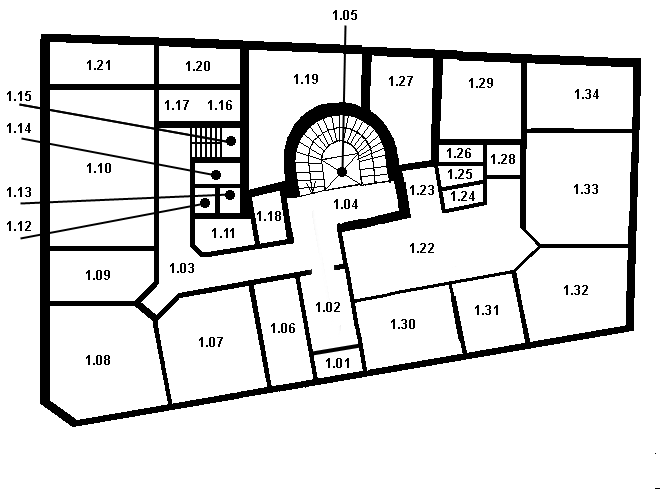 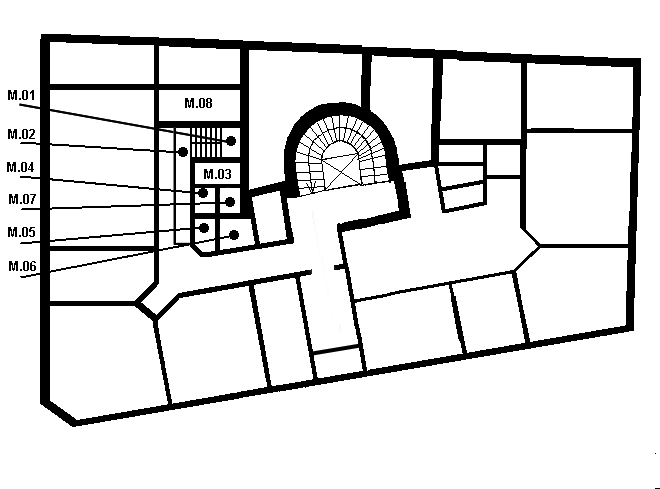 2. NP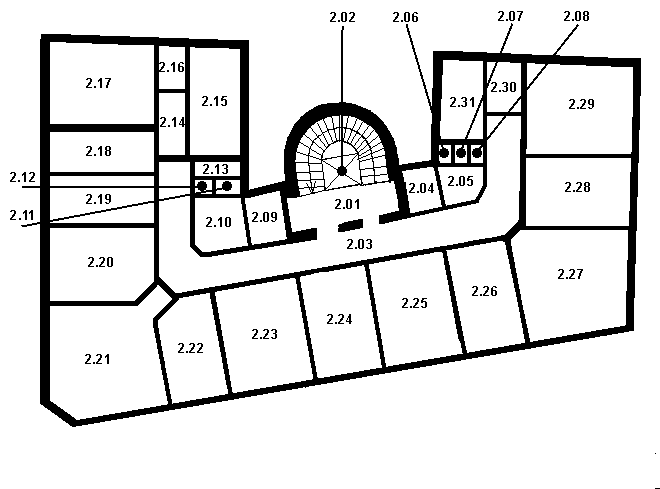 3. NP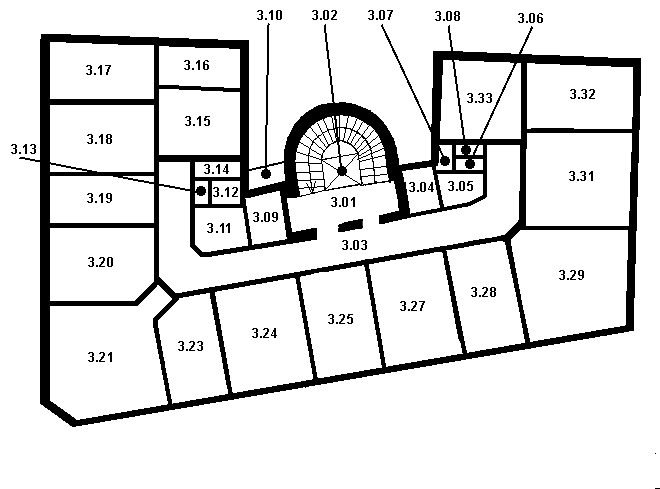 4. NP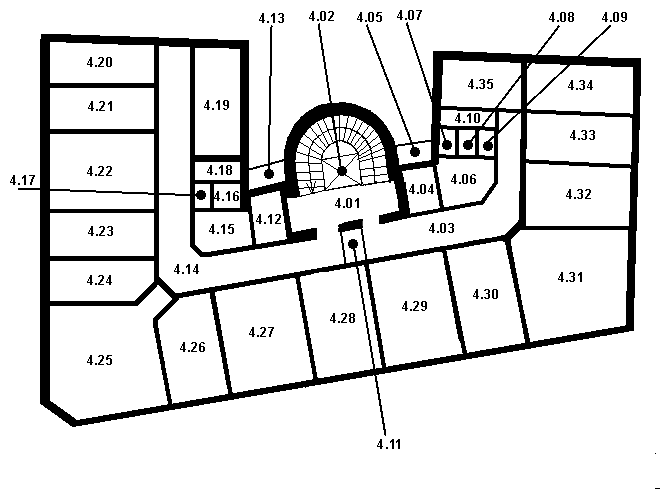 5. NP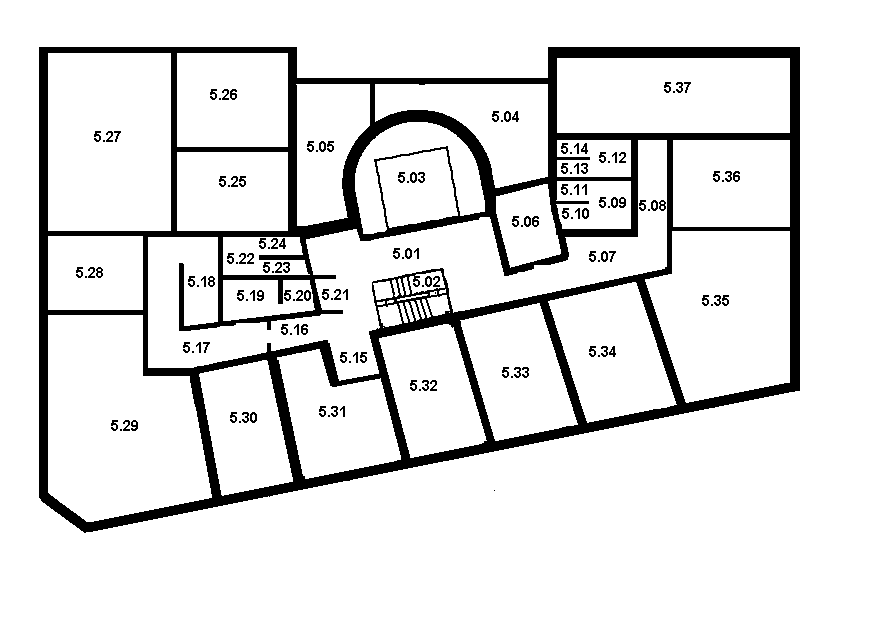 Příloha č. 2Smlouvy o poskytování úklidových služeb a dodávkách hygienického materiálu v budově KS ČSÚ BrnoPokyny v oblasti bezpečnosti práce, požární ochrany a ochrany majetkuČlánek I. ÚvodTento dokument je písemnou informací o rizicích a dokladem o dohodnuté koordinaci mezi smluvními stranami při zajišťování bezpečnosti práce, požární ochrany a ochrany majetku při práci.Obchodním partnerem se v tomto dokumentu rozumí subjekt, který provádí služby v budově KS ČSÚ Brno na adrese Jezuitská 2, 601 59 Brno.Zaměstnancem se v tomto dokumentu rozumí zaměstnanci obchodního partnera a osoby vyslané obchodním partnerem k provedení příslušných služeb.Tento dokument může být operativně doplňován písemnou i ústní formou. Ústní pokyn pak bude bez zbytečného odkladu zaslán v písemné podobě na e-mailovou adresu uvedenou v čl. XII. smlouvy.Článek II. Požární ochrana a Bezpečnost a ochrana zdraví při práci1. Požární ochrana1.1 Podle ustanovení § 4 zákona č. 133/85 Sb., odst. 2), písm. g) se objekt KS ČSÚ Brno zařazuje do kategorie činností se zvýšeným požárním nebezpečím. Toto začlenění bylo provedeno na základě § 28 vyhlášky č. 246/2001 Sb.1.2 V celé budově KS ČSÚ Brno platí zákaz kouření, vyjma vyhrazených prostor a používání otevřeného plamene nebo jiného zdroje zapálení, kromě činností, na které je zpracován technologický postup.1.3 Zaměstnanci jsou povinni si počínat tak, aby nedošlo ke vzniku požáru.1.4 Zaměstnanci musí absolvovat školení o požární ochraně. K tomuto školení obchodní partner určí vedoucího skupiny zaměstnanců, jehož proškolení provede odborně způsobilá osoba za KS ČSÚ Brno. Vedoucí skupiny pak školí své podřízené zaměstnance.1.5. Vždy nejpozději do dvou dnů po každém opakovaném provedeném školení předloží vedoucí skupiny kopii záznamu o školení preventistovi PO KS ČSÚ Brno.1.6 Zaměstnanci jsou povinní se seznámit s Požárním řádem, Požárními poplachovými směrnicemi a Evakuačním plánem KS ČSÚ Brno. Požární řád, Požární poplachové směrnic a Evakuační plán jsou vyvěšeny na chodbách v jednotlivých patrech.1.7 Ohlašovnou požáru je vrátnice/podatelna v 1. nadzemním podlaží.1.8 V případě požáru se při opouštění budovy zaměstnanci řídí Evakuačním plánem. Je zakázáno zejména:blokovat dveře na únikových cestách, zastavět tyto cesty nebo snižovat jejich průchodnost (např.: zastavěním těchto cest inventářem, materiálem apod.);znemožnit přístup k rozvaděčům vody a elektrické energie, k požárním hydrantům a přenosným hasicím přístrojům (PHP).2. Bezpečnost a ochrana zdraví při práci2.1 Činnost KS ČSÚ Brno je převážně administrativního charakteru s odpovídajícími pracovními riziky.2.2 K minimalizování ohrožení bezpečnosti a zdraví jsou zaměstnanci povinni dodržovat tato pravidla:dodržovat zákaz kouřeni v budově KS ČSÚ Brno, vyjma vyhrazených prostor;nemanipulovat se žádným zařízením pokud není určeno k provádění služeb obchodního partnera.2.3 Zaměstnanci musí mít k výkonu dané práce potřebnou odbornou a zdravotní způsobilost a příslušné instrukce k činnostem, které mají provádět.Článek III. Ochrana majetkuObchodní partner se zavazuje, že bude dodržovat pro objekt KS ČSÚ Brno tyto pokyny:1. Zaměstnanec zejména:nesmí na pracovišti požívat alkohol nebo jiné návykové látky a nesmí pod jejich vlivem nastoupit do práce;nesmí poškozovat, zapůjčovat si nebo odcizit majetek ČSÚ;nesmí používat prostředky a předměty ČSÚ pokud to není dohodnuto nebo nezbytně nutné pro výkon sjednané práce;nesmí neoprávněné osobě poskytovat svěřené klíče, vstupní kartu nebo jiné pomůcky sloužící k ochraně majetku.2. Zaměstnanec nesmí nahlížet do materiálů umístěných nebo uložených v místnostech, ani je nebo jejich části jakýmkoliv způsobem kopírovat, upravovat, pořizovat z nich výpisy, seznamovat s obsahem nebo jeho částí další osoby.Článek IV. Organizační opatřeníChce-li obchodní partner provést výměnu vedoucího skupiny, musí informovat KS ČSÚ Brno s předstihem nejméně 14 dnů, aby KS ČSÚ Brno mohla včas zajistit školení o PO nového vedoucího skupiny obchodního partnera.Pracovní úrazy zaměstnanců obchodního partnera vyšetřuje, ohlašuje a záznamy o úrazu v souladu s nařízením vlády č. 201/2010 Sb. zasílá obchodní partner. Příloha č. 3Smlouvy o poskytování úklidových služeb a dodávkách hygienického materiálu v budově KS ČSÚ BrnoSpecifikace subdodavatelůPoskytovatel IPO-STAR s.r.o. nebude využívat subdodavatele.V Ostravě dne 20. 9. 2016…………………………………Ing. Radim NováčekjednatelPříloha č. 4Smlouvy o poskytování úklidových služeb a dodávkách hygienického materiálu v budově KS ČSÚ BrnoCeny služebLEGENDA MÍSTNOSTÍLEGENDA MÍSTNOSTÍLEGENDA MÍSTNOSTÍLEGENDA MÍSTNOSTÍLEGENDA MÍSTNOSTÍLEGENDA MÍSTNOSTÍLEGENDA MÍSTNOSTÍOZNNÁZEV MÍSTNOSTIPLOCHA (m2)SVĚTLÁ VÝŠKA (mm)SVĚTLÁ VÝŠKA (mm)PODLAHASOKLOZNNÁZEV MÍSTNOSTIPLOCHA (m2)PODHLEDSTROP. KONSTR.PODLAHASOKL1.01ZÁDVEŘÍ1,3026002770čistící zóna CATWELLtypová Al lišta1.02VSTUPNÍ HALA14,6042704690čistící zóna CATWELLčistící zátěžový koberec1.03CHODBA45,1744004650přírodní linoleum ARTOLEUMtypový fabionový sokl1.04SCHODIŠTĚ27,81---4720ker. dlažba 170/170, ARTOLEUMkamenné stupně, sokl1.05VÝTAH3,41------kabina - bezp. podlahovina ALTRO1.06VRÁTNICE, PODATELNA17,5542204650přírodní linoleum ARTOLEUMtypový fabionový sokl1.07ROZMNOŽOVNA32,63---4650přírodní linoleum ARTOLEUMtypový fabionový sokl1.08KANCELÁŘ36,44---4650přírodní linoleum ARTOLEUMtypový fabionový sokl1.09KANCELÁŘ12,34---4650přírodní linoleum ARTOLEUMtypový fabionový sokl1.10ZASEDACÍ MÍSTNOST55,22---4650přírodní linoleum ARTOLEUMtypový fabionový sokl1.11UMÝVÁRNA WC ŽENY5,9322002225přírodní linoleum ARTOLEUM1.12KABINA WC1,0922002225přírodní linoleum ARTOLEUM1.13KABINA WC1,0922002225přírodní linoleum ARTOLEUM1.14ÚKLIDOVÁ KOMORA2,5422002225přírodní linoleum ARTOLEUM1.15SCHODIŠTĚ4,32------přírodní linoleum ARTOLEUMna schodišti Walton, typový sokl1.16KUCHYŇKA5,58---2200přírodní linoleum ARTOLEUMtypový fabionový sokl1.17KUCHYŇKA 5,64---2200přírodní linoleum ARTOLEUMtypový fabionový sokl1.18SKLAD9,3325702665přírodní linoleum ARTOLEUMtypový fabionový sokl1.19HALA28,6425702665přírodní linoleum ARTOLEUMtypový fabionový sokl1.20CHODBA9,39---4610keramická dlažbakeramický sokl1.21CHODBA11,52---5610keramická dlažbakeramický sokl1.22HALA51,64---4690přírodní linoleum ARTOLEUMtypový fabionový sokl1.23CHODBA6,7746354708přírodní linoleum ARTOLEUMtypový fabionový sokl1.24WC ŽENY, WC INVALIDÉ2,5928504690přírodní linoleum ARTOLEUM1.25UMÝVÁRNA WC MUŽI2,4428504690přírodní linoleum ARTOLEUM1.26WC MUŽI2,1828504690přírodní linoleum ARTOLEUM1.27STUDOVNA23,8429003070přírodní linoleum ARTOLEUMtypový fabionový sokl1.28KUCHYŇKA4,5428504690přírodní linoleum ARTOLEUMtypový fabionový sokl1.29SERVER, DATOVÁ ÚSTŘEDNA13,9943404690antistatická krytinasokl - typová lišta1.30KANCELÁŘ19,41---4690zátěžový koberec1.31KANCELÁŘ14,20---4690zátěžový koberec1.32KANCELÁŘ27,44---4690zátěžový koberec1.33KANCELÁŘ38,73---4690zátěžový koberec1.34KANCELÁŘ16,37---4690zátěžový koberecLEGENDA MÍSTNOSTÍLEGENDA MÍSTNOSTÍLEGENDA MÍSTNOSTÍLEGENDA MÍSTNOSTÍLEGENDA MÍSTNOSTÍLEGENDA MÍSTNOSTÍLEGENDA MÍSTNOSTÍOZN.NÁZEV MÍSTNOSTIPLOCHA (m2)SVĚTLÁ VÝŠKA (mm)SVĚTLÁ VÝŠKA (mm)PODLAHASOKLOZN.NÁZEV MÍSTNOSTIPLOCHA (m2)PODHLEDSTROP KONSTRPODLAHASOKLM.01SCHODIŠTĚ4,32------přírodní linoleum WaltonM.02GALERIE6,26---2200přírodní linoleum Waltonatypická lištaM.03SPRCHA2,66---2200přírodní linoleum ARTOLEUMM.04ÚKLIDOVÁ KOMORA1,25---2200přírodní linoleum ARTOLEUMtypová lištaM.05UMÝVÁRNA WC MUŽI1,94---2200přírodní linoleum ARTOLEUMM.06WC MUŽI3,15---2200přírodní linoleum ARTOLEUMM.07KABINA WC1,09---2200přírodní linoleum ARTOLEUMM.08INSPEKČNÍ POKOJ10,34---2200přírodní linoleum ARTOLEUMLEGENDA MÍSTNOSTÍLEGENDA MÍSTNOSTÍLEGENDA MÍSTNOSTÍLEGENDA MÍSTNOSTÍLEGENDA MÍSTNOSTÍLEGENDA MÍSTNOSTÍLEGENDA MÍSTNOSTÍOZN.NÁZEV MÍSTNOSTIPLOCHA (m2)SVĚTLÁ VÝŠKA (mm)SVĚTLÁ VÝŠKA (mm)PODLAHASOKLOZN.NÁZEV MÍSTNOSTIPLOCHA (m2)PODHLEDSTROP. KONSTR.PODLAHASOKL2.01SCHODIŠTĚ31,49---4300ker. dlažba 170/170, ARTOLEUMkamenné stupně, sokl2.02VÝTAH3,41------kabina - bezp. podlahovina ALTRO2.03CHODBA64,56---4250přírodní linoleum ARTOLEUMtypový fabionový sokl2.04KUCHYŇKA7,7538504250přírodní linoleum ARTOLEUMtypový fabionový sokl2.05UMÝVÁRNA WC MUŽI6,0527004250přírodní linoleum ARTOLEUM2.06KABINA WC MUŽI1,1427004250přírodní linoleum ARTOLEUM2.07KABINA WC MUŽI1,1427004250přírodní linoleum ARTOLEUM2.08PISOÁR MUŽI1,1427004250přírodní linoleum ARTOLEUM2.09KUCHYŇKA6,8438504250přírodní linoleum ARTOLEUMtypový fabionový sokl2.10UMÝVÁRNA WC ŽENY6,3927004250přírodní linoleum ARTOLEUM2.11HYG. KABINA WC ŽENY1,6627004250přírodní linoleum ARTOLEUM2.12KABINA WC ŽENY1,1927004250přírodní linoleum ARTOLEUM2.13ÚKLIDOVÁ KOMORA4,3027004250přírodní linoleum ARTOLEUM2.14CHODBA4,75---4250přírodní linoleum ARTOLEUMtypový fabionový sokl2.15KANCELÁŘ19,70---4250vlysy, PVCtypová lišta2.16SKLAD3,52---4250vlysy, PVCtypová lišta2.17KANCELÁŘ27,28---4240vlysy, PVCtypová lišta2.18KANCELÁŘ13,99---4240vlysy, PVCtypová lišta2.19KANCELÁŘ14,94---4240vlysy, PVCtypová lišta2.20KANCELÁŘ28,26---4240vlysy, PVC2.21KANCELÁŘ42,29---4240vlysy, PVCtypová lišta2.22KANCELÁŘ17,57---4240zátěžový koberec2.23KANCELÁŘ30,71---4240vlysy, PVCtypová lišta2.24KANCELÁŘ17,23---4240zátěžový koberec2.25KANCELÁŘ32,68---4240zátěžový koberec2.26KANCELÁŘ19,67---4240zátěžový koberec2.27KANCELÁŘ39,93---4240zátěžový koberec2.28KANCELÁŘ19,02---4240zátěžový koberec2.29STUDOVNA33,41---4240zátěžový koberec2.30SKLAD4,08---4250přírodní linoleum ARTOLEUMtypový fabionový sokl2.31KANCELÁŘ13,74---4250zátěžový koberecLEGENDA MÍSTNOSTÍLEGENDA MÍSTNOSTÍLEGENDA MÍSTNOSTÍLEGENDA MÍSTNOSTÍLEGENDA MÍSTNOSTÍLEGENDA MÍSTNOSTÍLEGENDA MÍSTNOSTÍOZN.NÁZEV MÍSTNOSTIPLOCHA (m2)SVĚTLÁ VÝŠKA (mm)SVĚTLÁ VÝŠKA (mm)PODLAHASOKLOZN.NÁZEV MÍSTNOSTIPLOCHA (m2)PODHLEDSTROP KONSTRPODLAHASOKL3.01SCHODIŠTĚ31,20---4070ker. dlažba 170/170, ARTOLEUMkamenné stupně, sokl3.02VÝTAH3,41------kabina - bezp. podlahovina ALTRO3.03CHODBA64,17---3980přírodní linoleum ARTOLEUMtypový fabionový sokl3.04KUCHYŇKA7,3333003980přírodní linoleum ARTOLEUMtypový fabionový sokl3.05UMÝVÁRNA WC MUŽI3,8827003980přírodní linoleum ARTOLEUM3.06PISOÁR MUŽI1,3427003980přírodní linoleum ARTOLEUM3.07KABINA WC MUŽI1,7027003980přírodní linoleum ARTOLEUM3.08ÚKLIDOVÁ KOMORA1,3127003980přírodní linoleum ARTOLEUM3.09KUCHYŇKA7,0333003980přírodní linoleum ARTOLEUMtypový fabionový sokl3.10BALKÓN3.11UMÝVÁRNA WC ŽENY6,2127003980přírodní linoleum ARTOLEUM3.12HYG. KABINA WC ŽENY1,7527003980přírodní linoleum ARTOLEUM3.13KABINA WC ŽENY1,1227003980přírodní linoleum ARTOLEUM3.14WC TĚL. POSTIŽENÍ3,5127003980přírodní linoleum ARTOLEUM3.15KANCELÁŘ16,90---3970zátěžový koberec3.16KANCELÁŘ11,30---3970zátěžový koberec3.17KANCELÁŘ18,38---3970vlysy, PVCtypová lišta3.18KANCELÁŘ24,61---3970vlysy, PVCtypová lišta3.19KANCELÁŘ16,83---3970vlysy, PVCtypová lišta3.20STUDOVNA24,87---3970vlysy, PVCtypová lišta3.21KANCELÁŘ41,53---3970vlysy, PVCtypová lišta3.22BALKÓN3.23KANCELÁŘ16,87---3970vlysy, PVCtypová lišta3.24KANCELÁŘ29,51---3970vlysy, PVCtypová lišta3.25KANCELÁŘ22,26---3970vlysy, PVCtypová lišta3.26BALKÓN3.27KANCELÁŘ28,13---3970vlysy, PVCtypová lišta3.28KANCELÁŘ20,03---3970zátěžový koberec3.29KANCELÁŘ38,12---3970vlysy, PVCtypová lišta3.30BALKÓN3.31KANCELÁŘ33,10---3970vlysy, PVCtypová lišta3.32KANCELÁŘ21,08---3970vlysy, PVCtypová lišta3.33KANCELÁŘ21,02---3970vlysy, PVCtypová lištaLEGENDA MÍSTNOSTÍLEGENDA MÍSTNOSTÍLEGENDA MÍSTNOSTÍLEGENDA MÍSTNOSTÍLEGENDA MÍSTNOSTÍLEGENDA MÍSTNOSTÍLEGENDA MÍSTNOSTÍOZN.NÁZEV MÍSTNOSTIPLOCHA (m2)SVĚTLÁ VÝŠKA (mm)SVĚTLÁ VÝŠKA (mm)PODLAHASOKLOZN.NÁZEV MÍSTNOSTIPLOCHA (m2)PODHLEDSTROP. KONSTR.PODLAHASOKL4.01SCHODIŠTĚ31,5335004020ker. dlažba 170/170, ARTOLEUMkamenné stupně, sokl4.02VÝTAH3,41------kabina - bezp. podlahovina ALTROLEUM4.03CHODBA27,62---3740přírodní linoleum ARTOLEUMtypový fabionový sokl4.04KUCHYŇKA7,9131803740přírodní linoleum ARTOLEUMtypový fabionový sokl4.05BALKÓNkeramická dlažba mrazuvzdorná4.06UMÝVÁRNA WC MUŽI5,6527003740přírodní linoleum ARTOLEUM4.07KABINA WC MUŽI1,1427003740přírodní linoleum ARTOLEUM4.08KABINA WC MUŽI1,1427003740přírodní linoleum ARTOLEUM4.09PISOÁR MUŽI1,1433003740přírodní linoleum ARTOLEUM4.10ÚKLIDOVÁ KOMORA4,02---3740přírodní linoleum ARTOLEUM4.11SCHODIŠTĚ7,19------dřevěná stupnice4.12CHODBA5,68---3700keramická dlažba4.13BALKÓN------keramická dlažba mrazuvzdorná4.14CHODBA44,33---3650přírodní linoleum ARTOLEUMtypový fabionový sokl4.15UMÝVÁRNA WC ŽENY6,0227003700přírodní linoleum ARTOLEUM4.16HYG. KABINA WC ŽENY1,4927003700přírodní linoleum ARTOLEUM4.17KABINA WC ŽENY1,0527003700přírodní linoleum ARTOLEUM4.18KUCHYŇKA4,0427003700přírodní linoleum ARTOLEUMtypový fabionový sokl4.19KANCELÁŘ18,43---3700vlysy, PVCtypová lišta4.20KANCELÁŘ16,65---3700vlysy, PVCtypová lišta4.21KANCELÁŘ13,05---3700vlysy, PVC4.22KANCELÁŘ25,33---3700vlysy, PVCtypová lišta4.23KANCELÁŘ14,77---3700vlysy, PVC4.24KANCELÁŘ12,17---3700vlysy, PVCtypová lišta4.25KANCELÁŘ39,43---3700vlysy, PVCtypová lišta4.26KANCELÁŘ18,60---3700vlysy, PVCtypová lišta4.27KANCELÁŘ28,25---3700vlysy, PVCtypová lišta4.28KANCELÁŘ20,10---3700vlysy, PVCtypová lišta4.29KANCELÁŘ28,41---3700vlysy, PVCtypová lišta4.30KANCELÁŘ19,15---3700vlysy, PVCtypová lišta4.31KANCELÁŘ40,04---3700zátěžový koberec4.32KANCELÁŘ17,85---3700zátěžový koberec4.33KANCELÁŘ14,34---3700vlysy, PVCtypová lišta4.34KANCELÁŘ19,01---3700vlysy, PVCtypová lišta4.35KANCELÁŘ14,70---3700vlysy, PVCtypová lištaLEGENDA MÍSTNOSTÍLEGENDA MÍSTNOSTÍLEGENDA MÍSTNOSTÍLEGENDA MÍSTNOSTÍLEGENDA MÍSTNOSTÍLEGENDA MÍSTNOSTÍLEGENDA MÍSTNOSTÍOZN.NÁZEV MÍSTNOSTIPLOCHA (m2)SVĚTLÁ VÝŠKA (mm)SVĚTLÁ VÝŠKA (mm)PODLAHASOKLOZN.NÁZEV MÍSTNOSTIPLOCHA (m2)PODHLEDSTROP KONSTRPODLAHASOKL5.01CHODBA36,86---2430keramická dlažbasokl5.02SCHODIŠTĚ7,12------dřevěná stupnice5.03VÝTAH3,41------kabina - bezp. podlahovina ALTRO5.04STROJOVNA VÝTAHU10,56---2430cementový potěr se zpevňovacím systémemcementový potěr se zpevňovacím systémem5.05SKLAD6,88---2430cementový potěr se zpevňovacím systémemcementový potěr se zpevňovacím systémem5.06KUCHYŇKA8,29---2430keramická dlažbasokl5.07CHODBA11,812910          26302430PVCtypová lišta5.08CHODBA7,182920---PVCtypová lišta5.09UMÝVÁRNA WC ŽENY2,322930-2500---keramická dlažba5.10ÚKLIDOVÁ KOMORA1,712580-1820---keramická dlažba5.11KABINA WC ŽENY1,292430-1550---keramická dlažba5.12UMÝVÁRNA WC MUŽI2,222930-2500---keramická dlažba5.13KABINA WC MUŽI1,272430-1550---keramická dlažba5.14PISOÁR MUŽI1,272430-1550---keramická dlažba5.15CHODBA3,243000---keramická dlažbasokl5.16CHODBA3,702980---keramická dlažbasokl5.17CHODBA24,142980           3130-4110---PVCtypová lišta5.18SCHODIŠTĚ3,11------dřevěná stupnice5.19UMÝVÁRNA WC ŽENY2,492700-2100---keramická dlažba5.20KABINA WC ŽENY1,282820-2100---keramická dlažba5.21ÚKLIDOVÁ KOMORA1,992980-2200---keramická dlažba5.22UMÝVÁRNA WC MUŽI2,152730-2380---keramická dlažba5.23KABINA WC MUŽI1,232330-1450---keramická dlažba5.24PISOÁR MUŽI1,242330-1450---keramická dlažba5.25KANCELÁŘ17,723000-1100---zátěžový koberec5.26KANCELÁŘ17,193000-1100---zátěžový koberec5.27KANCELÁŘ40,133000-1160---zátěžový koberec5.28KANCELÁŘ14,573000-1160---zátěžový koberec5.29KANCELÁŘ49,613000-1160---zátěžový koberec5.30KANCELÁŘ17,473000-1150---zátěžový koberec5.31KANCELÁŘ22,513000-1150---zátěžový koberec5.32KANCELÁŘ19,493000-1150---zátěžový koberec5.33KANCELÁŘ19,943000-1150---zátěžový koberec5.34STUDOVNA21,802960-1140---zátěžový koberec5.35KANCELÁŘ43,532960-1140---zátěžový koberec5.36KANCELÁŘ20,702960-1140---zátěžový koberec5.37KANCELÁŘ34,262930-1140---zátěžový koberecLEGENDA OKEN A PROSKLENÝCH DVEŘÍ LEGENDA OKEN A PROSKLENÝCH DVEŘÍ LEGENDA OKEN A PROSKLENÝCH DVEŘÍ LEGENDA OKEN A PROSKLENÝCH DVEŘÍ LEGENDA OKEN A PROSKLENÝCH DVEŘÍ LEGENDA OKEN A PROSKLENÝCH DVEŘÍ OZN.TYPPOČET OKENROZMĚRY (cm)PLOCHA1 OKNA (m2)CELKOVÁ PLOCHA (m2)1.NPEUROOKNO15180 x 2805,0475,60OKNO - DVOJITÉ6 x 2150 x 2804,2050,40DVEŘE (Beethovenova ul.)1200 x 50010,0010,00DVEŘE (knihovna)3150 x 2623,9311,79DVEŘE (studovna)1155 x 2553,953,95DVEŘE (částečně plné)5140 x 4205,8829,40DVEŘE (informační servis)1170 x 4227,177,17VRÁTNICE (prosklená plocha)1150 x 4206,306,30DVEŘE (vstup do budovy)3260 x 1704,4213,262.NPOKNO - DVOJITÉ22 x 2180 x 2604,68205,92OKNO (dvorní trakt) - DVOJITÉ4 x 2100 x 2302,3018,40OKNO (WC)150 x 1000,500,50OKNO (kuchyňka) - DVOJITÉ2 x 2160 x 2564,0916,363.NPOKNO - DVOJITÉ22 x 2140 x 2303,22141,68OKNO (dvorní trakt) - DVOJITÉ4 x 2100 x 2302,3018,40OKNO (WC)150 x 1000,500,50OKNO (kuchyňka) - DVOJITÉ1 x 2160 x 2373,797,58DVEŘE NA BALKÓN - DVOJITÉ1 x 2162 x 3245,2410,484.NPOKNO - DVOJITÉ22 x 2130 x 2102,73120,12OKNO (dvorní trakt) - DVOJITÉ4 x 2100 x 2302,3018,40OKNO (WC)250 x 1000,501,00DVEŘE NA BALKÓN - DVOJITÉ2 x 2200 x 1302,6010,405.NPOKNO STŘEŠNÍ KUBESO3670 x 1300,9132,76DVEŘE3110 x 2082,286,84Rozpis úklidových pracíRozpis úklidových pracíRozpis úklidových pracíRozpis úklidových pracíRozpis úklidových pracíRozpis úklidových pracíRozpis úklidových pracíRozpis úklidových pracíRozpis úklidových pracíRozpis úklidových pracíRozpis úklidových pracíprostorypočetcelková plocha (m2)druh podlahové krytinydenně3 x týdně1 x týdně1 x měsíčně1 x za 3 měsíce2x ročně1x ročněkanceláře601422,84zátěžové koberce, PVC, přírodní linoleum ARTOLEUMvyprázdněni odpadkových nádob včetně doplnění mikroténových sáčků do odpadkových nádob přesun odpadů na určené místomokré vytírání podlah● vysátí ploch kobercůstírání prachu z vodorovných ploch nábytku do výše 1,5m, ze zařizovacích předmětů, z křížů kolečkových židlí
a z parapetů v interiéru budovyodstranění ohmatků a skvrn ze skel, dveří a vnějších ploch nábytku (eventuálně vitrín)stírání prachu z topných tělesvysávání čalouněných ploch židlí
a křeseločištění obrazůpodle potřeby - odstranění pavučinmytí topných tělesmytí oken včetně parapetů, rámů a žaluziímokré vysávání čalouněných ploch židlí a křeselmytí vodorovných i svislých ploch nábytku
a zařizovacích předmětůmytí osvětlovacích tělesmytí dveří včetně zárubníchodby, schodiště, galerie, balkóny (6 ks)541,14přírodní linoleum ARTOLEUM, přírodní linoleum WALTON, keramická dlažbavyprázdněni odpadkových nádob včetně doplnění mikroténových sáčků do odpadkových nádobpřesun odpadů na určené místomokré vytírání podlah na chodbách
a galeriimokré vytírání schodiště, balkónů (v zimním období podle potřeby)stírání prachu z topných tělespodle potřeby - odstranění pavučinmytí zábradlí schodištěmytí topných tělesmytí oken včetně parapetů, rámů a žaluziímytí osvětlovacích tělesmytí dveří včetně zárubnívrátnice - (podatelna)117,55přírodní linoleum ARTOLEUMvyprázdnění odpadkových nádob včetně doplněni mikroténových sáčků do odpadkových nádobpřesun odpadů na určené místomokré vytírání podlahodstranění ohmatků a skvrn ze dveří
a skelstírání prachu z vodorovných ploch nábytku do výše 1,5m, ze zařizovacích předmětů, z křížů kolečkových židlí
a z parapetů v interiéru budovystírání prachu z topných tělesvysávání čalouněných ploch židlí
a křeselpodle potřeby - odstranění pavučinmytí topných tělesmytí oken včetně parapetů, rámů a žaluziímokré vysávání čalouněných ploch židlí a křeselmytí vodorovných i svislých ploch nábytku
a zařizovacích předmětůmytí osvětlovacích tělesmytí dveří včetně zárubníinformační služby, hala6167,79přírodní linoleum ARTOLEUM, zátěžový koberecvyprázdnění odpadkových nádob včetně doplněni mikroténových sáčků do odpadkových nádobpřesun odpadů na určené místovysátí ploch koberců mokré vytírání podlahodstranění ohmatků a skvrn ze dveří
a skelstírání prachu z vodorovných ploch nábytku do výše 1,5m, ze zařizovacích předmětů, z křížů kolečkových židlí
a z parapetů v interiéru budovystírání prachu z topných tělesvysávání čalouněných ploch židlí
a křeseločištění obrazůpodle potřeby - odstranění pavučinmytí topných tělesmytí oken včetně  parapetů, rámů a žaluziímokré vysávání čalouněných ploch židlí a křeselmytí vodorovných i svislých ploch nábytku
a zařizovacích předmětůmytí osvětlovacích tělesmytí dveří včetně zárubnívýtahy13,41bezpečnostní podlahovina ALTROmokré vytírání podlahyodstranění ohmatků ze zrcadel
a skleněné výplně dveřívysátí drážek pojízdných dveřímytí dveřítoalety, umývárny, sprcha4196,79přírodní linoleum ARTOLEUMvyprázdněni odpadkových nádob včetně doplněni mikrotenových sáčků do odpadkových nádobpřesun odpadů na určené místomokré vytírání podlahodstranění skvrn z vnějších ploch toalet, mís a pisoárůomytí vnitřních ploch toaletních mís
a bidetůomytí a dezinfekce úchytových míst (splachovadla, kliky)omytí a vyleštěni WC prkénkaodstranění ohmatků a skvrn z obkladů, omyvatelných stěn, zrcadel
a sprchového koutudoplnění náplní hygienických systémůpodle potřeby - dezinfekce WC prkénkapodle potřeby – omytí
a vyleštění zařizovacích předmětů (zásobníků hygienických systémů, umyvadel, umyvadlových baterií, sprchového koutu)
a zrcadelpodle potřeby - stírání prachu
a mokré setření všech vodorovných a svislých ploch do výše 1,5m a parapetů v interiéru budovystírání prachu z topných tělespodle potřeby - odstranění pavučinmytí topných tělesmytí oken včetně parapetů, rámů a žaluziímytí vodorovných i svislých ploch nábytku
a zařizovacích předmětůmytí osvětlovacích tělesmytí dveří včetně zárubníkuchyňky959,31přírodní linoleum ARTOLEUM, keramická dlažbavyprázdnění odpadkových nádob včetně doplněni mikrotenových sáčků do odpadkových nádobpřesun odpadů na určené místomokré vytírání podlahvyčištění a vyleštěni baterií, a dřezů včetně odkapávacích plochpodle potřeby - odstranění ohmatků
a skvrn ze skel, dveří a obkladů
a omyvatelných stěnmokré otření kuchyňských linek, mikrovlnné trouby
a dalších zařizovacích předmětůstírání prachu z vodorovných ploch nábytku do výše 1,5m
a z parapetů v interiéru budovystírání prachu z topných tělespodle potřeby - odstranění pavučinmytí topných tělesmytí oken včetně parapetů, rámů a žaluziímytí vodorovných i svislých ploch nábytku
a zařizovacích předmětůmytí osvětlovacích tělesmytí dveří včetně zárubníRozpis úklidových pracíRozpis úklidových pracíRozpis úklidových pracíRozpis úklidových pracíRozpis úklidových pracíRozpis úklidových pracíRozpis úklidových pracíRozpis úklidových pracíRozpis úklidových pracíRozpis úklidových pracíRozpis úklidových pracíprostorypočetcelková plocha (m2)druh podlahové krytinydenně3 x týdně1 x týdně1 x měsíčně1 x za 3 měsíce2x ročně1x ročnězasedací místnosti, učebny5159,14přírodní linoleum ARTOLEUM, zátěžový koberecvyprázdněni odpadkových nádob včetně doplnění mikroténových sáčků do odpadkových nádobpřesun odpadů na určené místopodle potřeby - mokré vytírání podlahpodle potřeby - odstranění ohmatků a skvrn ze skel, dveří a vnějších ploch nábytku (eventuálně vitrín)podle potřeby - stírání prachu
a mokré setření všech vodorovných a svislých ploch do výše 1,5m a parapetů v interiéru budovystírání prachu z topných tělesvysávání čalouněných ploch židlí
a křeselpodle potřeby - odstranění pavučinmytí topných tělesmytí oken včetně parapetů, rámů a žaluziímokré vysávání čalouněných ploch židlí a křeselmytí vodorovných i svislých ploch nábytku
a zařizovacích předmětůmytí osvětlovacích tělesmytí dveří včetně zárubníinspekční pokoj, rozmnožovna, úklidové místnosti, sklady1279,29přírodní linoleum ARTOLEUM, keramická dlažbapodle potřeby - vyprázdněni odpadkových nádob včetně doplnění mikroténových sáčků do odpadkových nádobpodle potřeby -  přesun odpadů na určené místopodle potřeby - mokré vytírání podlahpodle potřeby - stírání prachu z vodorovných ploch nábytku do výše 1,5m, ze zařizovacích předmětů, z křížů kolečkových židlí a z parapetů v interiéru budovypodle potřeby - odstranění ohmatků a skvrn ze skel, dveří a vnějších ploch nábytku (eventuálně vitrín)stírání prachu z topných tělesvysávání čalouněných ploch židlí
a křeselpodle potřeby - odstranění pavučinmytí topných tělesmytí oken včetně parapetů, rámů a žaluziímokré vysávání čalouněných ploch židlí a křeselmytí vodorovných i svislých ploch nábytku
a zařizovacích předmětůmytí osvětlovacích tělesmytí dveří včetně zárubníPříloha č. 4 Závazný formulář pro zpracování nabídkové cenyZávazný formulář pro zpracování nabídkové cenyZávazný formulář pro zpracování nabídkové cenyZávazný formulář pro zpracování nabídkové cenyUchazeč vyplní částku v Kč bez DPHPřepokládaný počet za měsícCena za měsíc bez DPHCena za 4 roky bez DPHCena za rok včetně DPH 21%Cena za 1 m2 a den bez DPH *)standardní úklidové službycena za 1 měsíc →29 408,40129 408,401 411 603,201 708 039,870,55další úklidové prácecena za 1 hod. →99,005495,0023 760,0028 749,60hygienický materiáltoaletní papír cena za 1 roli →29,3830881,4042 307,2051 191,71hygienický materiálnázev  →PRIMASOFTPRIMASOFT30881,4042 307,2051 191,71hygienický materiálmýdlo kusové cena za 1 ks →17,00468,003 264,003 949,44hygienický materiálnázev  →ISOLDA toaletní mýdlo Aloe VeraISOLDA toaletní mýdlo Aloe Vera468,003 264,003 949,44hygienický materiáltekuté mýdlocena za 1 litr →8,051080,503 864,004 675,44hygienický materiálnázev  →AMADEUS LOVE INTENSIVEAMADEUS LOVE INTENSIVE1080,503 864,004 675,44hygienický materiálprostředek na mytí nádobícena za 1litr →34,9810349,8016 790,4020 316,38hygienický materiálnázev  →KRYSTAL na nádobí LemongrassKRYSTAL na nádobí Lemongrass10349,8016 790,4020 316,381 501 588,801 816 922,45vyplní uchazeč (uchazeč je povinen vyplnit veškerá zažlucená pole)vyplní uchazeč (uchazeč je povinen vyplnit veškerá zažlucená pole)vyplní uchazeč (uchazeč je povinen vyplnit veškerá zažlucená pole)vyplní uchazeč (uchazeč je povinen vyplnit veškerá zažlucená pole)celková nabídková cena